British Posters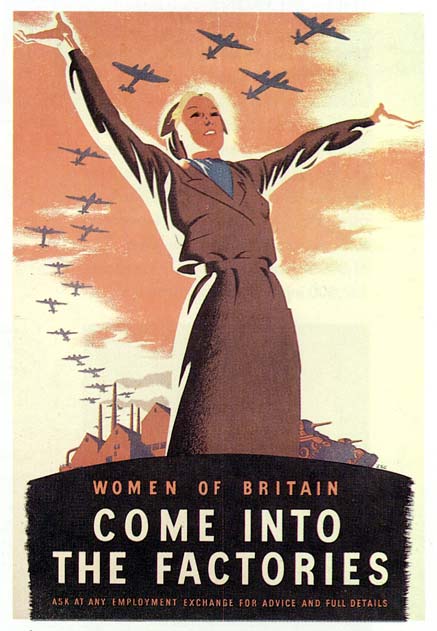 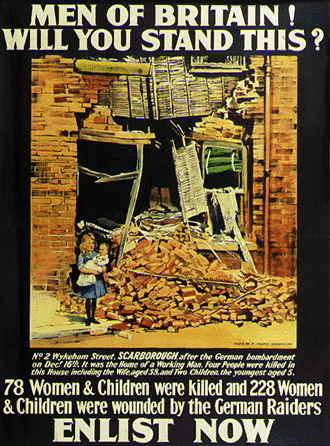 ‘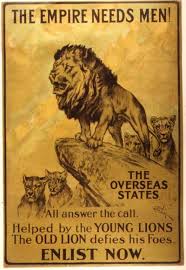 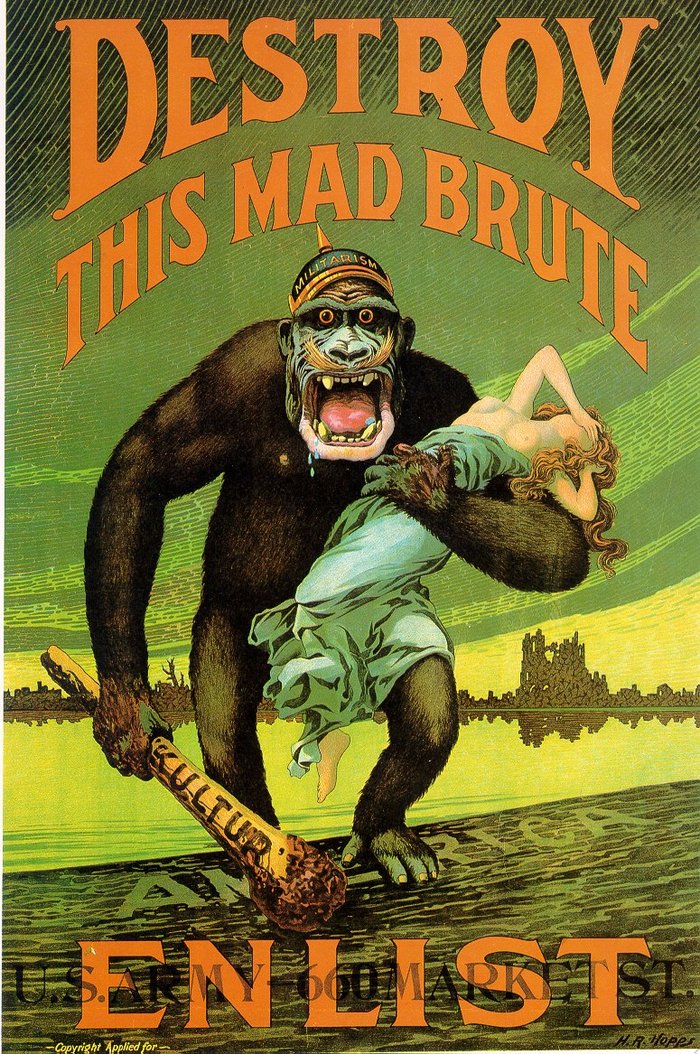 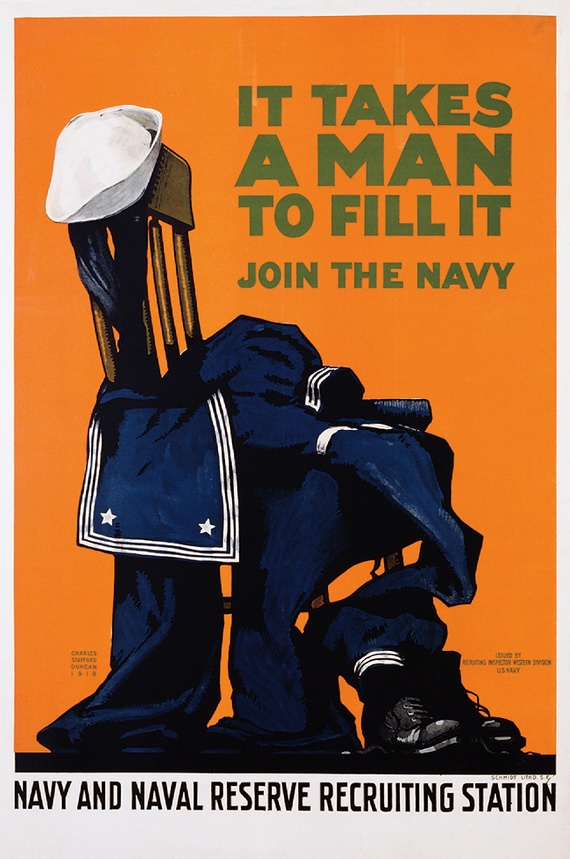 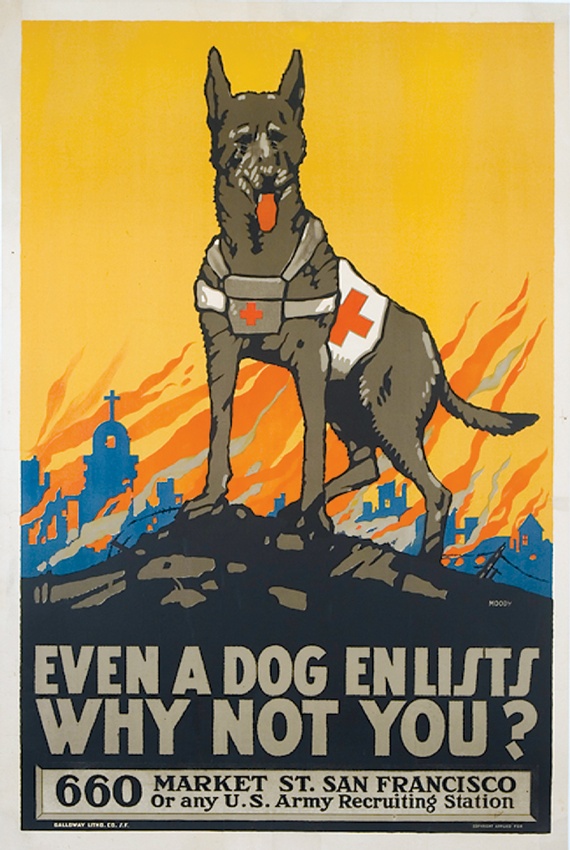 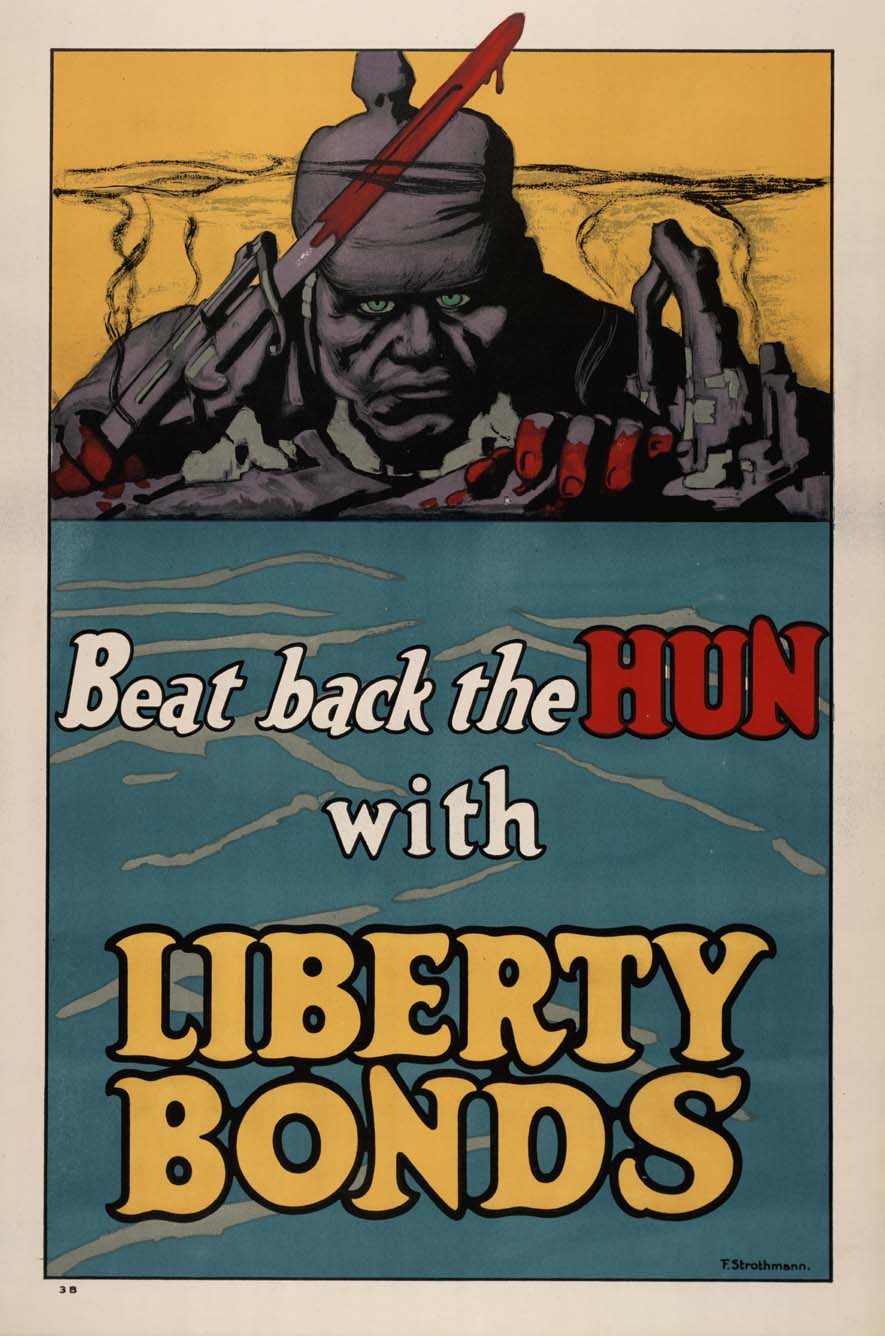 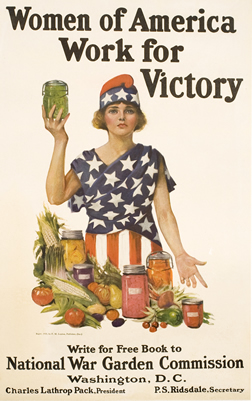 German Propaganda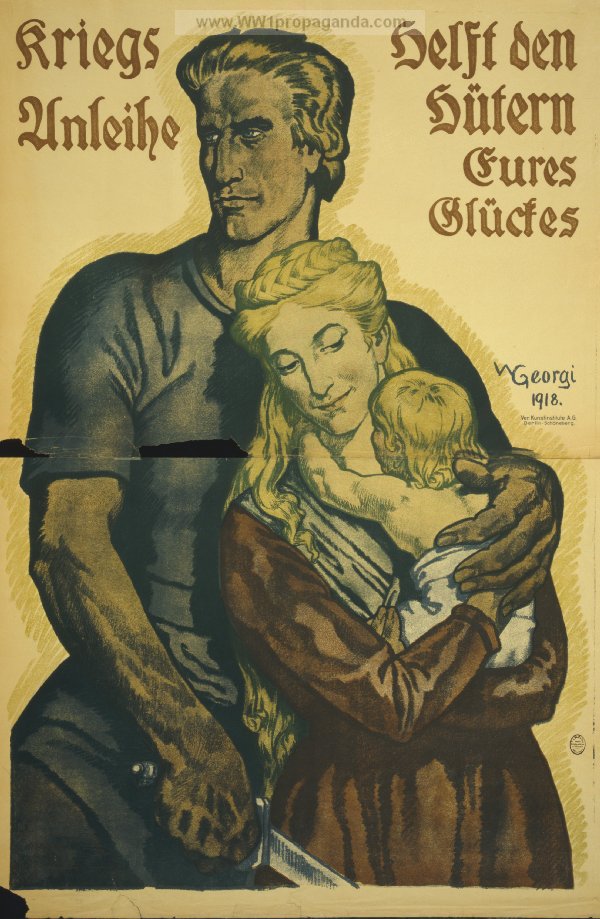 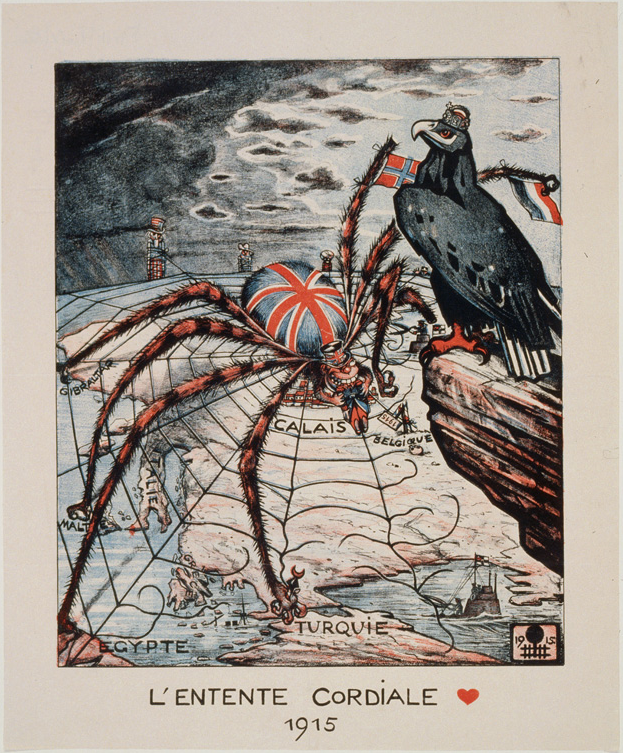 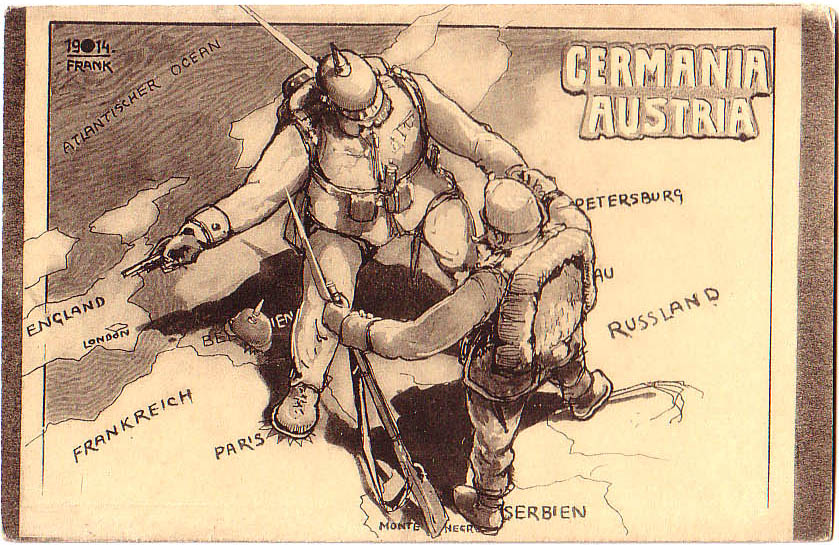 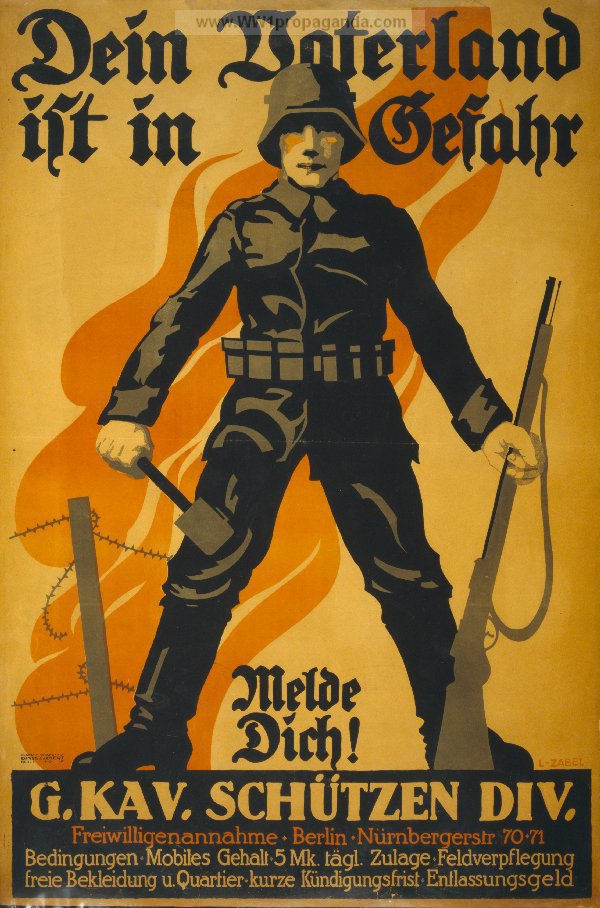 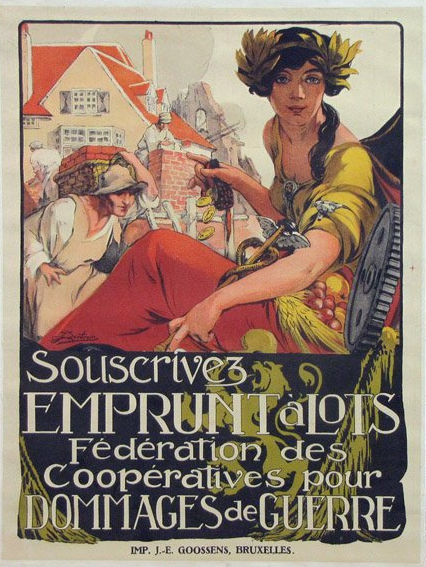 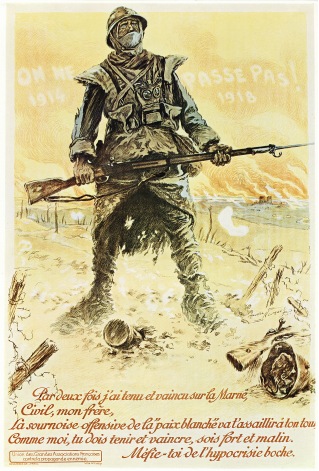 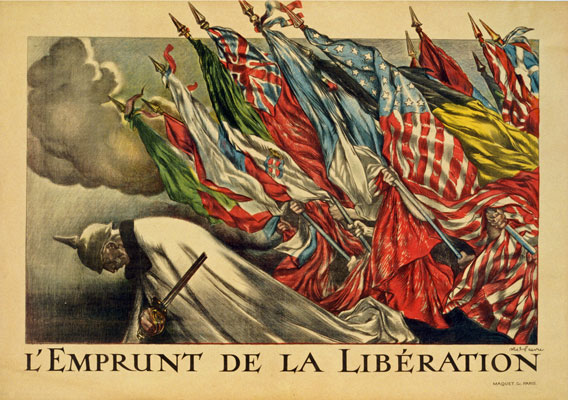 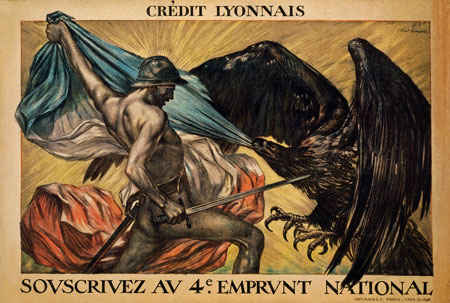 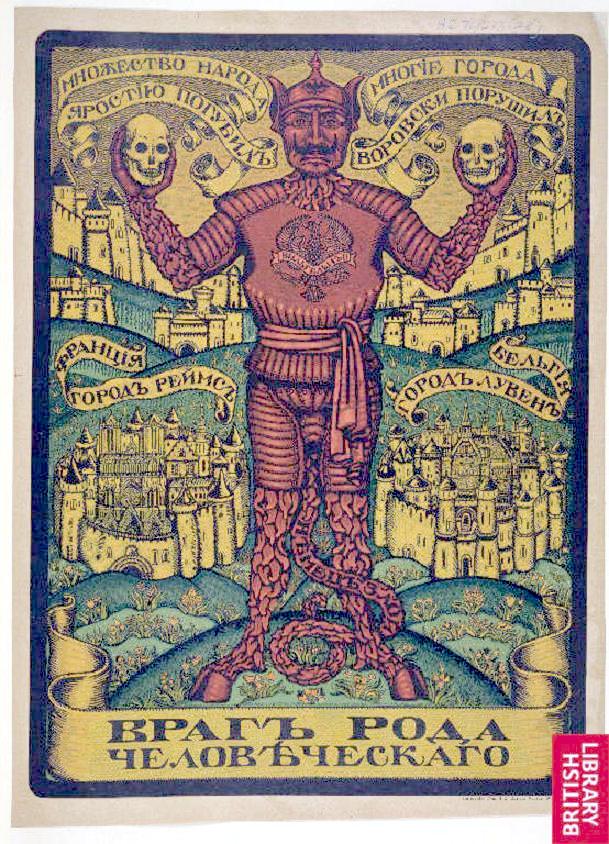 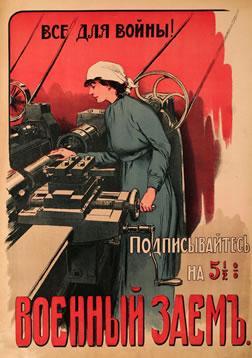 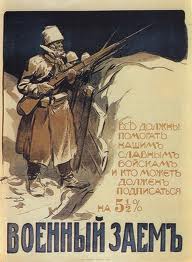 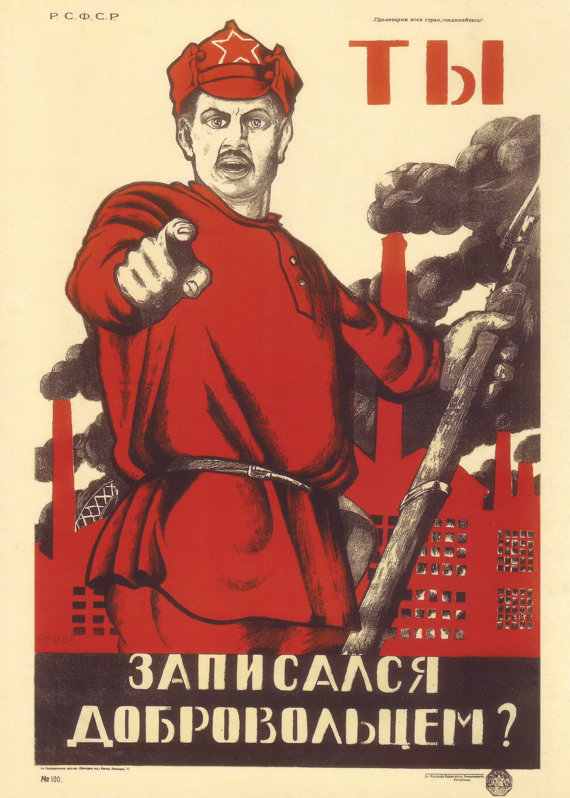 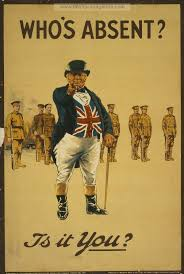 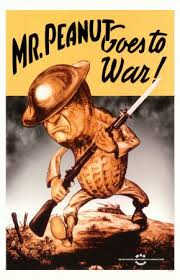 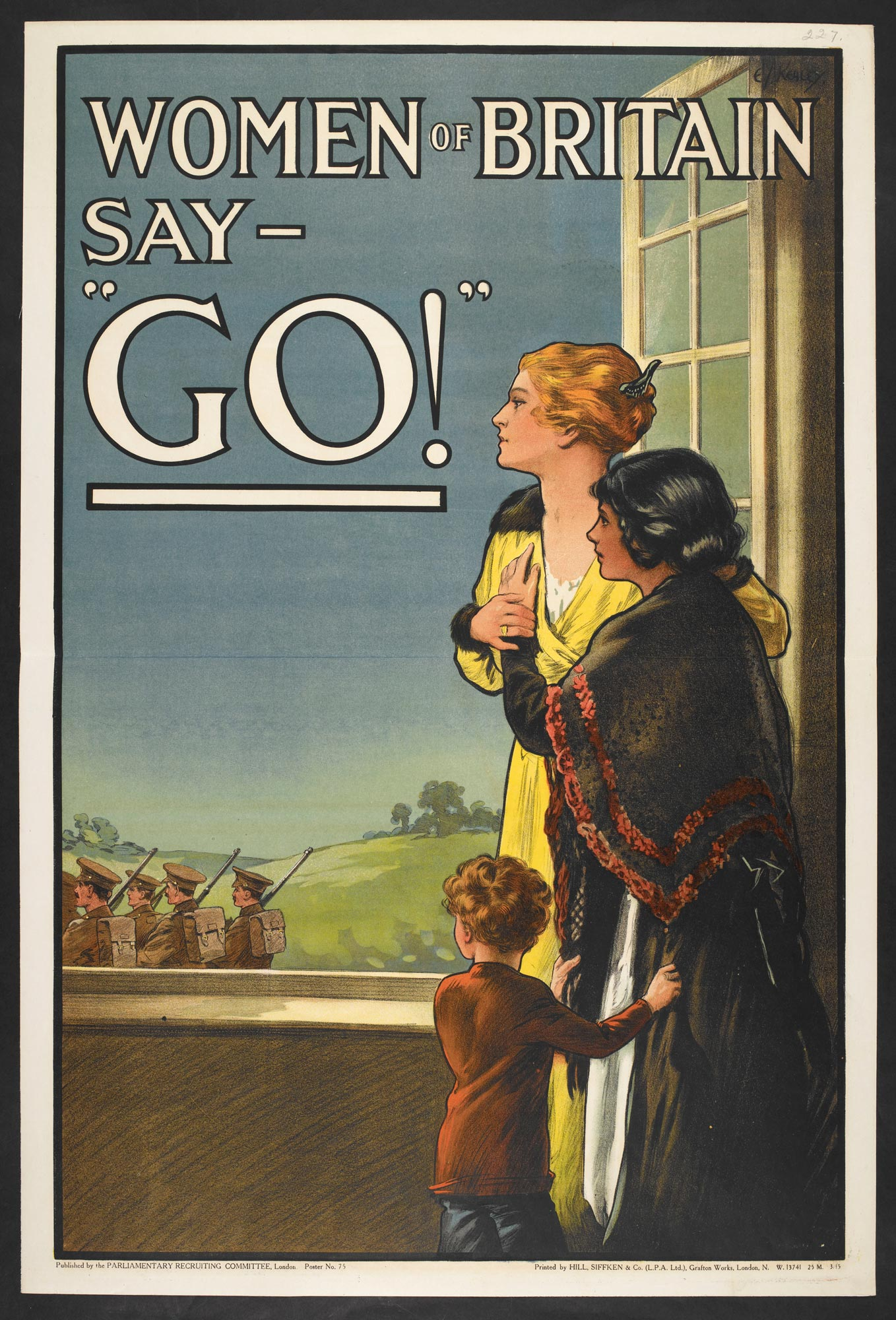 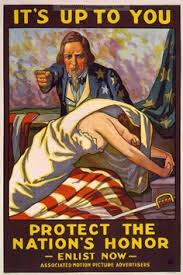 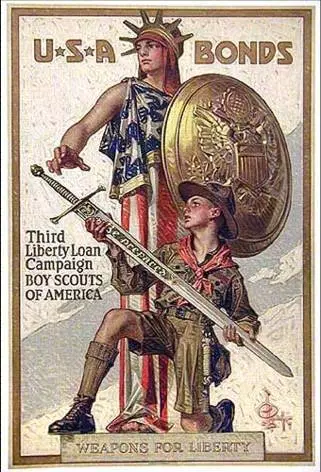 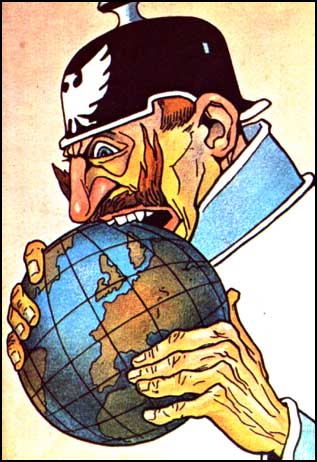 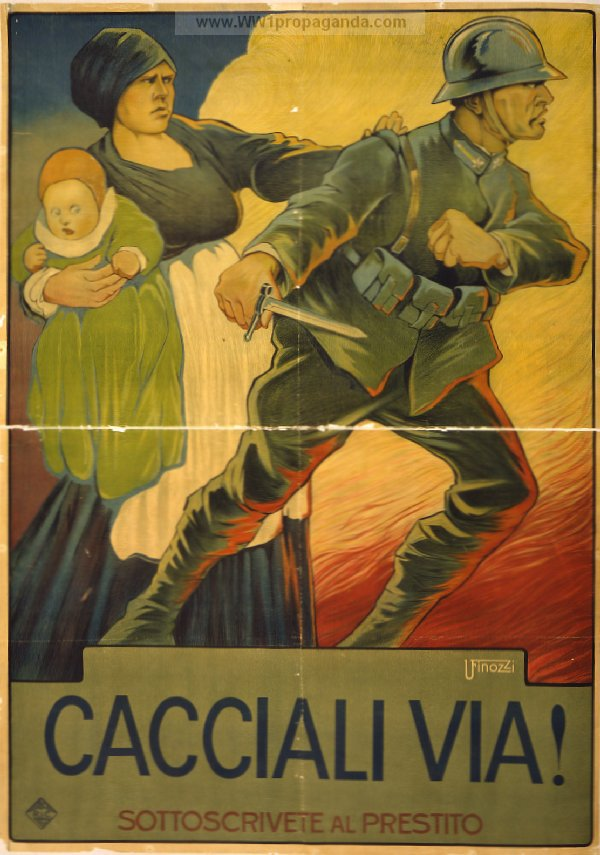 